AYUNTAMIENTO DE LA PARRILLA. CONCEJALIA DE DEPORTES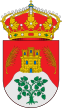 CLASES DE GIMNASIA EN DIVERSAS DISCIPLINAS 2021CLASES DE PILATESMARTES Y JUEVES DE 18:30 A 19:30MARTES Y JUEVEVS DE 11:00 A 12:00CLASES DE AEROBIC                                      MARTES Y JUEVES DE 20:00 A 21:00LUNES Y MIÉRCOLES DE 19:30 A 20:30CLASES DE YOGALUNES Y MIÉRCOLES DE 18:00 A 19:00PRECIOSEL MISMO PARA LAS TRES ACTIVIDADESPOR MES: 12 EUROS POR CADA ACTIVIDADINSCRIPCIONES Y PAGO ES IMPRESCINDIBLE INSCRIBIRSE  EN EL AYUNTAMIENTO EN HORARIO DE OFICINA Y LOS COBROS SE REALIZARÁN POR MES  COMPLETO, MEDIANTE DOMICILIACIÓN BANCARIA. LAS BAJAS DEBERÁN COMUNICARSE QUINCE DÍAS ANTES DEL INICIO DEL MES IGUALMENTE EN LAS OFICINAS MUNICIPALES.EN BREVE SE INFORMARÁ DE LAS ACITIVIDADES DEPORTIVAS PARA VERANO.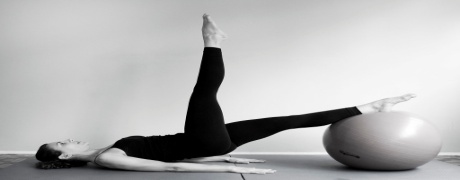 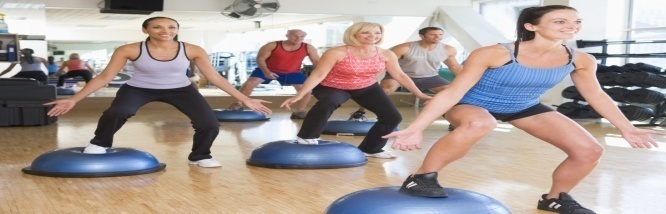 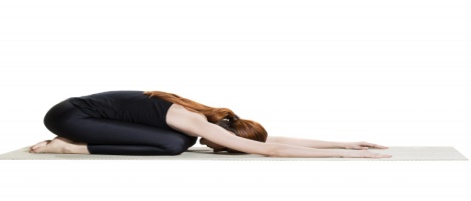 